1. MotivateWhen has fear served a good purpose in your life?I slowed down while driving in bad weatherI didn’t go with the rest of the group (who later got in trouble)got checked out by the doctor and made sure there were no broken bonesmy wife would not let me get out of the car and take a picture of a snake that had been stretched all the way across the road (true story, on a mountain road in Malaysia)made sure I studied for the testgot the shingles vaccine … afraid of getting itafraid of falling through the ice, didn’t go out on it2. TransitionFear can be a good thing to protect us.The Bible says the “fear of God is the beginning of wisdom.”The fear of God gives us the foundation to face all other fears.3. Bible Study3.1 In Awe of The CreatorHow many stars do you think there are?   Millions?  Billions?  Trillions?  Listen to what the passage says about these 1024 starsPsalm 33:6-9 (NIV)  By the word of the LORD were the heavens made, their starry host by the breath of his mouth. 7  He gathers the waters of the sea into jars; he puts the deep into storehouses. 8  Let all the earth fear the LORD; let all the people of the world revere him. 9  For he spoke, and it came to be; he commanded, and it stood firm.Note the declaration of how God populated the heavens, the skies? By His words.By the very breath of His mouthHe spoke and it came into existenceHe commanded and it stood firmHow should all the inhabitants of the world respond to such a mighty God? fear the Lordstand in awe of His power and authorityrevere HimWhat does the fact that God created all things through His word alone say about His power?realization of the extent of His powerrealize His creativityas humans we think we’re pretty clever, but God’s absolute power contrasts to our puny abilitiesdon’t mess with Godthose who oppose Him and His workings are foolishContrast what we consider “creativity” …Take an existing canvas and existing paints and “create”  a pictureTake an existing piece of wood and take away bits so that what is left is a recognizable image Take existing instruments and instruct them to play notes in a sequence that “creates” music   Actually, we don’t create; we innovate.What questions are implied by accepting the reality of a Creator?Can we know Him?Is He interested in us?He set it in motion, now what is His involvement?Or did he just “wind it up” like a watch and let it go?How much of His power and authority apply to me?Why is God’s absolute authority an unpopular concept in our culture?people today want to make their own choicesgenerally, we don’t like people (or God) telling us what to dowe are big on “freedom” to do as we please … this is America after all!What, then,  are the advantages of submitting to God’s authority?gives lasting advice and directionHis wisdom is eternalwe can depend on His direction to be good for us, beneficialwho better to submit to than one who has the power and wisdom and knowledge to create the universe and keep it runningHow can we both love and fear God … how can these emotions coexist?the fear one of awe and being impressedyou are so impressed with His power and authority and love for you that you must respond with love, obedience, and submissionnot unlike the attitude that many children have for a grandpa … halfway afraid of him cause he might be gruff … at the same time, loving him dearly3.2 Surrender to Jesus as LordListen for how God interacts with the people of the earth.Psalm 33:10-15 (NIV)   The LORD foils the plans of the nations; he thwarts the purposes of the peoples. 11  But the plans of the LORD stand firm forever, the purposes of his heart through all generations. 12  Blessed is the nation whose God is the LORD, the people he chose for his inheritance. 13  From heaven the LORD looks down and sees all mankind; 14  from his dwelling place he watches all who live on earth-- 15  he who forms the hearts of all, who considers everything they do.What contrast was given between the plans and purposes of humankind and the plans and purposes of the Lord? God foils the plans of the nationsHe thwarts the purposes of peopleBut … the plans of the Lord stand foreverHis purposes last through all generationsWhy is it so hard to put God’s plans above our own? Why do you think we so easily rely on our own strength rather than trust in the Lord?we think we know betterwe want instant solutions, God’s timing may be longer, but is betterwe have doubtswe often want something different than God wants for uswe are not totally surrendered to GodWhat truths about God make it easier for you to surrender to His plans?we know He loves usHe entered time and space in the person of JesusHe has taken care of our sinful condition by taking the judgment upon HimselfHis power and authority will accomplish His purposes … and include us in His purposesWhat do you think our attitude toward our goals and plans reveals about our view of God?if we have no goals and plans, if we just drift through life, then we probably have not obeyed God, or even listened to Himif we fight against what we think are God’s plans for us, then we have excluded Him as Lord of our livesif we are confused about what we should be doing, then we may be impatient in waiting for God to show usif we think we have to pray over and question God over every little detail of our lives, then we might not be trusting the commonsense God has given us – maybe our fear is not “awe” or “reverence”, but a lack of understanding of God’s true love for us and forgiveness when we do make a wrong choice, we are in terror of messing up3.3 God Is Our Shield  and ProtectorListen for how God watches over those who fear Him.Psalm 33:18-22 (NIV)   But the eyes of the LORD are on those who fear him, on those whose hope is in his unfailing love, 19  to deliver them from death and keep them alive in famine. 20  We wait in hope for the LORD; he is our help and our shield. 21  In him our hearts rejoice, for we trust in his holy name. 22  May your unfailing love rest upon us, O LORD, even as we put our hope in you.How does the Lord treat those who trust in Him instead of in themselves?His eyes are on themHe watches over themHe will deliver them from deathHe keeps them alive in famineRecall David’s description in Psalm 23Keeps him from wantGives restProvides water and foodProtectsGoes with him through dangerGives healingWhat expectations does the Lord have of the actions to be taken by His people? fear the Lord, stand in awe of Himput your hope and trust in Godbe convinced of His unfailing lovebe assured of His help and protectiontrust Himrejoice in who God is and what He does Verse 20 says “We wait in hope for the Lord; he is our help and our shield.” What do you think it means to “wait” on the Lord?trust Himhope in His sufficiencygo on with life, believing that He will be sufficienta realization that God knows best how and when to answer our prayersa realization that we do not dictate to God … He is the one who has and uses authority wiselyHow can we learn better the practice of waiting on the Lord?be in regular communication with Godtell Him your frustrationsread His Word to be informed of His power, His love, His authorityallow God to convince you of His sufficiency, His wisdomkeep a journal of things for which you trusted God and then when and how He provided the needlike the song says, “count your many blessings, see what God can do”Application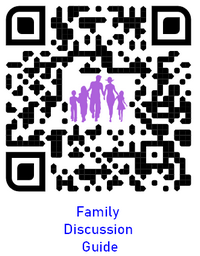 Pray. Read through Psalm 33, making it your own prayer. Reflect on the greatness of God and confess any attitude that did not reflect an awe and holy fear of God.Memorize. Choose a verse about the fear of God and memorize it to continually remind yourself of your relationship with God and the benefits of a proper attitude toward Him. Here are two verses to consider: “The fear of the Lord is the beginning of knowledge” (Prov. 1:7). “Don’t be wise in your own eyes; fear the Lord and turn away from evil” (Prov. 3:7).Trust. Surrender your plans to God. Trust Him, in His great power and love, to lead you as He sees best. 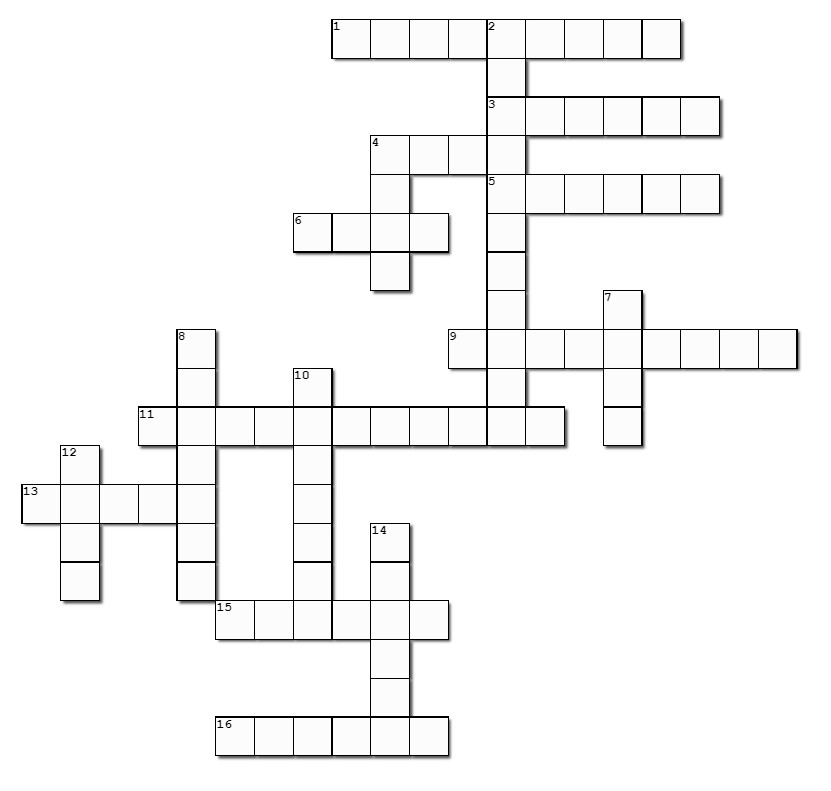 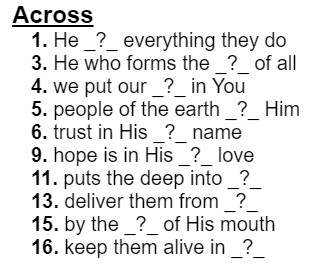 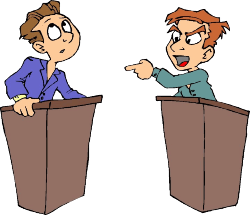 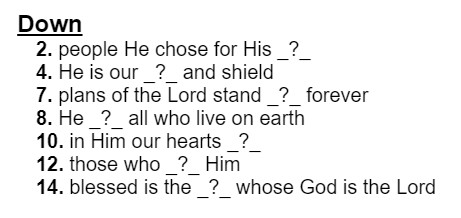 